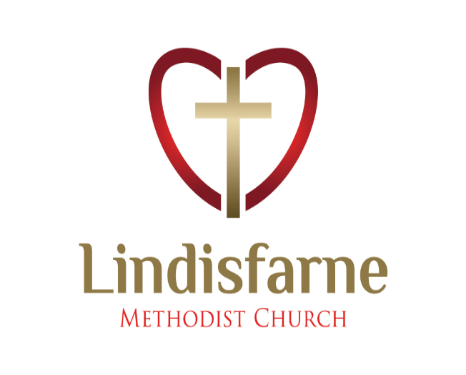 LindisfarneMethodist Church, Worship and Community Centre.22 Lindisfarne Street,  Invercargill 9812 .               Phone    216-0281.e-mail: office@lindisfarne.org.nzWebsite:  www.lindisfarne.org.nzMinister: Reverend Tania Shackletonshackletont@gmail.com  217 0023/ 022 685 7688SUNDAY 27th February — 10.00amTransfiguration SundayWorship Leader: Reverend Tania Shackleton.1.00pm:  Tongan Service. Welcome to Worship, we are glad you are here.Haere Mai Ki Te KoropikoHe Koa Ana Matou Kua Haere Mai Koe Ki Konei.****A message from TaniaAs we navigate our way through the uncertainty of this Covid season a huge thank you to all for your patience and kindness.For our Lenten studies this season we will have reflective time at home. We will consider in person groups as the covid numbers decline.  Our Lenten reflective time has been adapted from the “IRREPRESSIBLE—Find the resilience you need” (John van de Laar) A Personal Spiritual Practice Guide for Lent and Holy Week. It is my hope and prayer that “IRREPRESSIBLE” will not only be meaningful for you, but that it will be transforming. I believe that a mindful and intentional use of the Lent and Holy Week seasons can teach us and empower us to find a deeper and more robust resilience to help us navigate the tough times that come to every life. And that is what I hope this guide will do for you! (The study will be handed out next week)May God guide and bless you as you nurture your resilience through Lent and Holy Week.Thought for the weekThe veil between the heavens and the earth is so thin.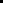 It is but a perspective. A recognition. A pause. A pulling-back.A clarity and yet, also a confusion.We cannot control when or how or through what means the Kingdom and its strange ways are revealed to us.But with each encounter, we are invited to remember how close the dreams of God dwell. How intimately eternity abides.Though we do not always perceive it, the hopes of ancestors past and the dreams of generations future are always with us.In letting go, in accepting disruption has its place, in opening ourselves to the chaos of the unexpected, we are transformed in the care of the Sacred.*****Fellowship Group
 The March meeting has been cancelled.LEGS Meeting
 The March meeting has been cancelledFundraising – food from Kaye’s BakeryYellow order forms are available in the foyer.Please talk to your family and friends and return your order form by/on Sunday 13th March.Orders will be available on Sunday 27th March.
Notices and Roster ChangesNotices etc for the Bulletin should be sent or given to Peter Lankshear peemel13@gmail.com and Margaret Brass mebrass@xtra.co.nzby noon on ThursdayOur Order of Service is on the overhead display.                   Congregational responses are printed in yellow and if you are able, please stand for the hymns and offering prayers.Donations for the work of the church.There are two ways you can make a regular offering – either in a numbered envelope or by automatic payments/direct credit through your bank.Please see Margaret by mid-March if you wish to change your method of payment.All donations are eligible for a 33% tax rebate at the end of the financial year.CalendarCalendarCalendarSunday 27th February10.00am1.00pm1.00pm2.00pmLindisfarne Service led by Reverend Tania Shackleton.Tongan Service.Fijian Service.Private Booking.Monday 28th  5.30pmGirl Guides New Zealand.Tuesday 1st March9.30amInvercargill Friendship ClubWednesday 2nd  7.30pmChoir Practice.Thursday 3rd1.30pmSit and be Fit.Saturday 5th 4.00pmMusic Team Practice. Sunday 6th  March10.00am1.00pmLindisfarne Communion Service led by Reverend Tania Shackleton.Tongan Service.ROSTERSIf you are unable to do your rostered duty, please arrange a swap orsubstitute.ROSTERSIf you are unable to do your rostered duty, please arrange a swap orsubstitute.ROSTERSIf you are unable to do your rostered duty, please arrange a swap orsubstitute.ROSTERSIf you are unable to do your rostered duty, please arrange a swap orsubstitute.SUNDAYFebruary 27thMarch 6thMarch 13th DOORDot MargaretKeith and CarolEvelynVANVan driving suspendedVan driving suspendedVan driving suspendedMORNING TEAMorning tea suspendedMorning tea suspendedMorning tea suspendedFLOWERSBettyJessieNicolMINISTERS STEWARDEvelynCarolynEvelynREADERRaewyn HuntBarbaraNoelinePRAYERSNicolAnneEddieCRECHEAmandaPetraCarolKIDS KLUBVictoriaVictoriaHartley & AmandaCOMMUNIONMags, EvelynLUNCHLunch suspendedLunch suspendedLunch suspendedCENTRE DUTIESCENTRE DUTIESCENTRE DUTIESCENTRE DUTIESWEEK OFFebruary 28thMarch 7thMarch 14thLAWNSRuniChrisNeilSECURITYDaphneTonyHartley